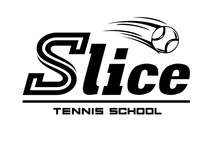 Договор возмездного оказания услуг №_____г. Москва                                                                              					 Дата: «___»_________г.Индивидуальный предприниматель Дорофеев Максим Олегович, именуемый в дальнейшем «Исполнитель» в лице Дорорфеева Максима Олеговича, действующего на основании Свидетельства о государственной регистрации физического лица в качестве индивидуального предпринимателя, выданного Межрайонной инспекцией Федеральной налоговой службы № 46 по г. Москве «21» сентября 2015 года (ОГРНИП 305770002556051), с одной стороны и                  _______________________________________________________________________Фамилия Имя Отчествопаспорт:серия________№________,выдан_________________________________________________________________________________________________________,зарегистрирован	по	адресу:____________________________________________ ______________________________________________________________________, именуемый в дальнейшем «Заказчик», с другой стороны, а вместе именуемые «Стороны» заключили настоящий договор возмездного оказания услуг (далее – «Договор») о нижеследующем:1. ПРЕДМЕТ ДОГОВОРА: По настоящему договору Исполнитель принимает на обучение Заказчика, в школу большого тенниса «Слайз» в порядке и на условиях, установленных настоящим Договором;Обучение проводится в залах по адресу:1). г. Москва, г. Зеленоград , ул Филаретовская корп 1140, МГПУ, Универсальный спортивный зал МГПУ, открытый корт МГПУ;2). г. Москва, г. Зеленоград, корпус 109а, ФОК «Импульс», теннисный зал;3). Москва, Зеленоград, ул. Озерная Аллея д.8, УСК «Первая ракетка».ПРАВА И ОБЯЗАННОСТИ СТОРОН:Обязанности Исполнителя:Организовать процесс обучения большому теннису для Обучающегося в составе группы;Обеспечить проведение занятий квалифицированным инструктором (инструкторами) в специально оборудованном теннисном корте;Предоставить Заказчику перечень средств и спортивного инвентаря необходимого для занятия большим теннисом; Организовать проведение спортивных праздников по теннису не реже 2-х раз в год, обеспечив Заказчику возможность принять в них участие;Провести для Заказчика инструктаж по технике безопасности в зале для занятий большим теннисом;Информировать о спортивных достижения Заказчика; В случае пропуска Обучающимся занятий по уважительной причине и при предоставлением оправдательного документа (справка от врача, больничный лист, командировка, или иная заранее согласованная с Исполнителем причина пропуска занятий) - предоставляет возможность получить услугу в иное время, соответствующее расписанию занятий и пропорционально равную пропущенным занятиям или произвести перерасчёт услуги за время болезни в размере 50% от согласованной стоимости услуги;Довести до сведения Заказчика с помощью смс информирования или электронными сообщением программы «Whats up», «Viber» об изменении стоимости занятий в разумные сроки.Права Исполнителя:В случае пропуска занятий без уважительной причины, Исполнитель оплаченные денежные средства не возвращает; Отказать в оказании услуги Заказчику при неуплате за оказываемую услугу в течение 5 рабочих дней после установленного срока оплаты;Отказать в предоставлении занятий в другое время в случае пропуска Обучающимся занятий по неуважительной причине или при не предоставление оправдательного документа (пункт 2.1.7. Договора);Изменить в одностороннем порядке стоимость услуги.Обязанности Заказчика:Обеспечить обязательное посещение спортивных занятий согласно расписанию, а также семинаров, праздников и соревнований. Исключение составляют случаи отсутствия по уважительной причине;Безусловного выполнять инструкции по технике безопасности и требований инструктора;Приобрести необходимый спортивный инвентарь и другие средства согласно перечню, составленного Исполнителем (пункт 2.1.3. Договора);Самостоятельно нести ответственность в случае причинения вреда жизни и здоровью в результате собственных виновных действий, нарушающих требования инструкции по технике безопасности и требования инструктора.Заключить договор страхования от несчастных случаев при занятии большим теннисом в любой страховой компании сроком на один год. Предоставить копию страхового полиса инструктору;До начала занятий предоставить Исполнителю полную и достоверную информацию о состоянии здоровья  (наличие противопоказаний, рекомендации врачей относительно интенсивности физических нагрузок  и т.п.);Своевременно, в установленный Договором срок вносить оплату за оказываемую услугу путем перечисления денежных средств на расчетный счет Исполнителя;Не подвергать опасности заболевания обучающихся в школе большего тенниса «Слайз»;Права Заказчика:Своевременно получать информацию о расписании групповых занятий;В случае пропуска Заказчиком занятий по уважительной причине и при предоставлении оправдательного документа получение услуги в иное время, соответствующую расписанию занятий и пропорционально равную пропущенным занятиям или перерасчёт услуги за время болезни Заказчика и оплата в размере 50% от согласованной стоимости услуги.3. СТОИМОСТЬ УСЛУГИ И ОПЛАТА:3.1. Стоимость услуги и порядок ее исчисления определяется «Соглашение о договорной цене» (далее – «Соглашение») (Приложение №1);3.2. Стоимость услуги определяется индивидуально для каждого обучающегося и зависит от выбранной программы обучения;3.3. Оплата производится путем перечисления Заказчиком денежных средств на расчетный счет Исполнителя;3.4. Оплата производится с 1-го по 7-ое число текущего месяца за текущий месяц;3.5. Стоимость занятий может быть изменена Исполнителем в одностороннем порядке и размещена на информационном сайте школы большого тенниса «Слайз» http://школа-тенниса-слайз.рф, в разделе «Цены».4. ОТВЕТСТВЕННОСТЬ СТОРОН:4.1. Ответственность сторон определяются нормами ГК РФ;4.2.Исполнитель не несет ответственности перед Родителем за любой вред, причиненный в результате проведения занятий, включая травмы и иные повреждения здоровья третьими лицами (в том числе, другими обучающимися), поскольку Стороны по настоящему договору понимают, что при проведении занятий обучающиеся находятся в равном положении перед друг другом и в состоянии постоянной защиты и нападения, что само по себе не может являться гарантией от всякого рода травм при проведении занятий, однако Исполнитель следит за возможными рисками наступления в указанных в настоящем пункте последствий и предпринимает все необходимые меры для оказания соответствующей медицинской помощи, включая оперативный вызов скорой медицинской помощи.5. ФОРС-МАЖОР:5.1.	Стороны освобождаются от ответственности за частичное или полное неисполнение обязательств по настоящему Договору, если это неисполнение явилось следствием обстоятельств непреодолимой силы, возникших после заключения настоящего Договора в результате обстоятельств чрезвычайного характера, которые стороны не смогли предвидеть или предотвратить. Наличие обстоятельств непреодолимой силы должно подтверждаться справками и иными документами компетентных государственных органов;5.2.	При наступлении обстоятельств, указанных в п. 5.1 настоящего Договора, стороны должны уведомить друг друга любым доступным им способом в течение 3 (Трех) календарных дней с момента их возникновения или с момента, когда сторонам стало известно о возникновении указанных обстоятельств.6. ПОРЯДОК РАЗРЕШЕНИЯ СПОРОВ:6.1. Все споры и разногласия, которые могут возникнуть между Сторонами по вопросам, не нашедшим своего разрешения в тексте данного Договора, будут разрешаться путем переговоров;6.2. В случае невозможности разрешения споров путем переговоров стороны после реализации, предусмотренной законодательством РФ процедуры досудебного урегулирования разногласий, могут обратится в суд.7. ИЗМЕНЕНИЕ И ПРЕКРАЩЕНИЕ ДОГОВОРА:7.1. Договор вступает в силу с «____» ____________ года и действует по «____» _____________ года;7.2. Договор считается продленным на каждый последующий календарный год, если не менее чем за 10 десять календарных дней до окончания срока его действия ни одна из Сторон не заявит в письменной форме о намерении расторгнуть настоящий Договор и при условии согласования Сторонами предложенных Исполнителем условий Соглашения о договорной цене на следующий календарный год (подписании Соглашения о договорной цене). В случае несогласия Родителя с предложенными Исполнителем условиями (не подписания Соглашения о договорной цене), Договор считается прекращенным в срок, установленный пунктом 7.1 настоящего Договора;7.3. При прекращении (расторжении) настоящего договора Стороны обязаны выполнить все возникшие в период его действия обязательства;7.4. Договор может быть расторгнут досрочно во внесудебном порядке в следующих случаях: по взаимному согласию Сторон, оформленному письменно; по требованию одной из Сторон в случаях существенного нарушения другой Стороной условий Договора; по требованию одной из Сторон, в случае ее одностороннего отказа от исполнения Договора полностью.Досрочное расторжение Договора по требованию одной из Сторон в случаях, указанных в настоящем пункте, осуществляется путем направления инициирующей Стороной письменного уведомление о досрочном расторжении Договора не менее чем за 10 (Десять) календарных дней до предполагаемой даты расторжения Договора. Договор считается расторгнутым по истечении 10 (Десяти) календарных дней с даты получения второй Стороной уведомления инициирующей Стороны о его расторжении.К существенным нарушениям условий Договора Стороны относят единовременное или неоднократное нарушение обязательств, предусмотренных пунктами 2.1. и 2.3. настоящего Договора.7.5. При прекращении (расторжении) настоящего Договора Стороны производят взаиморасчеты не позднее 3 (Трех) рабочих дней с даты окончания срока действия или расторжения, либо в иной срок, согласованный Сторонами;8. ЗАКЛЮЧИТЕЛЬНЫЕ ПОЛОЖЕНИЯ:8.1. Во всем остальном, что не предусмотрено настоящим Договором, Стороны руководствуются действующим законодательством Российской Федерации;8.2. Каждая из Сторон обязана уведомить другую Сторону об изменении своего наименования, местонахождения, почтового адреса, адреса электронной почты, банковских (платежных) реквизитов. Письменное уведомление направляется другой Стороне в трехдневный срок с момента наступления вышеуказанных обстоятельств. В случае неисполнения одной из Сторон указанных обязанностей, другая Сторона имеет право исполнить свои обязательства по настоящему Договору в соответствии с имеющимися у нее сведениями, в том числе по реквизитам, указанным в Договоре;8.3. Плательщиком по настоящему договору вместо Заказчика может являться любое Физическое или Юридическое лицо. В назначении платежа необходимо указать ФИО Заказчика и период оплаты;8.4. Любые изменения и дополнения к настоящему договору действительны лишь при условии, что они совершены в письменной форме и подписаны представителями Сторон. Приложения к настоящему договору составляют его неотъемлемую часть;8.5.  Настоящий договор составлен в двух экземплярах – по одному экземпляру для каждой из Сторон.9. Реквизиты сторон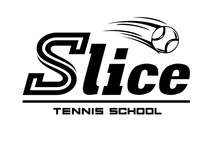                                                                                       Приложение №1 к Договору оказания услуг №___                                                                                                       От «___» _______________г.СОГЛАШЕНИЕ О ДОГОВОРНОЙ ЦЕНЕАБОНЕМЕНТЫ  НА ГРУППОВЫЕ ТРЕНИРОВКИПЕРСОНАЛЬНЫЕ  ЗАНЯТИЯ  И МИНИ-ГРУППЫ     Цены без учета аренды теннисного корта. Тарифы на аренду зависят от времени и места проведения тренировки. Аренда корта оплачивается в равных долях на всю группу игроков. АРЕНДА ИНВЕНТАРЯ ДЛЯ ИГРЫ В ТЕННИСИндивидуальный Предприниматель Дорофеев Максим Олегович /____________________________Родитель Ф.И.О._____________________________________________/____________________________ИсполнительЗаказчикРеквизиты компанииИндивидуальный предпринимательДорофеев Максим ОлеговичОГРНИП 305770002556051ИНН: 773508491580Номер счета получателя:4080 2810 5068 3000 0364Адрес: 124460, Москва, Зеленоград, Филаретовская ул., корп.1134, кв.136.Телефон: +7-910-407-97-97E-mail: skolatennisaslice@gmail.com Сайт: www.школа-тенниса-слайз.рфРеквизиты банкаНаименование банка получателя: ФИЛИАЛ ЦЕНТРАЛЬНЫЙ ПАО БАНКА «ФК ОТКРЫТИЕ»ИНН:7706092528КПП:770543003БИК: 044525297Город: МОСКВАКор. Счет: 3010 1810 9452 5000 0297Подпись_________"___"________ г.ФИО________________________________________________________________паспорт гражданина РФ серия _______№_______выдан_______________________________________________________________дата выдачи: __________________Код подразделения: _________Адрес регистрации: ____________________________________________________________________Фактический адрес места жительства:____________________________________________________________________Домашний телефон: ________________Мобильный телефон: _______________E-mail: ____________________________Согласен на обработку личных данных и смс информирование по указанному номеру телефонаПодпись _________"___" ___________г.Занятий в месяцПродол. занятияВсего часовЦена абонемента81 час8 часов6400 руб.41 час4 часа3200 руб.121,5 часа18 часов14700 руб.81,5 часа12 часов9800 руб.41,5 часа6 часов4900 руб.РАЗОВОЕ ПОСЕЩЕНИЕ ГРУППОВОГО ЗАНЯТИЯРАЗОВОЕ ПОСЕЩЕНИЕ ГРУППОВОГО ЗАНЯТИЯРАЗОВОЕ ПОСЕЩЕНИЕ ГРУППОВОГО ЗАНЯТИЯРАЗОВОЕ ПОСЕЩЕНИЕ ГРУППОВОГО ЗАНЯТИЯ11 час1 час1000 руб.1,5 часа1,5 часа1,5 часа1500 руб.Продолжительность занятияКоличество игроковЦена за тренировку на одного игрока1 час1 человек1800 руб.1 час2 человека 975 руб.1 час3 человека640 руб.1 час4 человека600 руб.1 час5 человек575 руб.1 час6 человек540 руб.НаименованиеПродолжительностьЦенаРакетка детская 1 час100 руб.Ракетка взрослая1 час150 руб.Корзина 36 мячей стандарт1 час150 руб.Корзина 72 мяча стандарт1 час300 руб.Корзина 36 мячей цветные1 час300 руб.Корзина 72 мяча цветные1 час600 руб.